Сумська міська радаВиконавчий комітетРІШЕННЯЗ метою підвищення якості та безпеки надання послуг, забезпечення роботи міського пасажирського транспорту відповідно до графіків руху,  беручи до уваги звернення виконавця послуг з перевезення пасажирів           ФОП Олійник А.Г. від 15.08.2017 № 77  щодо встановлення тарифу на послуги з перевезення пасажирів на автобусних маршрутах загального користування, що працюють у звичайному режимі  № 2 «Ковпака - Прокоф'єва», № 9 «Добровільна - Прокоф’єва»,  № 21 «Прокоф’єва - Прокоф’єва» та № 17А «Роменська - Хіммістечко»,  на підставі наказу Міністерства транспорту та зв’язку України від 17.11.2009 року № 1175 «Про затвердження Методики розрахунку тарифів на послуги пасажирського автомобільного транспорту», Закону України «Про автомобільний транспорт», керуючись підпунктом 2 пункту «а» статті 28 та частиною першою статті 52 Закону України «Про місцеве самоврядування в Україні», виконавчий комітет Сумської міської ради  ВИРІШИВ:Встановити тарифи на послуги з перевезення пасажирів на автобусних маршрутах загального користування, що працюють у звичайному режимі   № 2   «Ковпака - Прокоф'єва»,  № 9 «Добровільна - Прокоф’єва»,    № 21 «Прокоф’єва - Прокоф’єва» та № 17А «Роменська - Хіммістечко» у наступному розмірі: -   вартість одного пасажироперевезення - 5 грн.;- вартість одного пасажироперевезення для учнів 1-4 класів (протягом календарного року) – 2 грн.,-  вартість одного пасажироперевезення для пенсіонерів за віком -3 грн. Рішення виконавчого комітету від 18.07.2017 № 365  «Про тарифи на послуги з перевезення пасажирів на автобусних маршрутах загального користування, що   працюють у звичайному режимі  ФОП Олійник А.Г.» вважати таким, що втратило чинність.	Рішення набуває чинності з моменту оприлюднення.Яковенко С.В., 700-668,ФОП Олійник А.Г., тел. (095) 797-07-08Розіслати: ФОП Олійник А.Г,  Журбі О.І,  Яковенку С.В.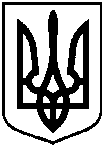  від 29.01.2018   № 49Про тарифи на послуги з перевезення пасажирів на автобусних маршрутах загального користування, що працюють у звичайному режимі ФОП  Олійник А.Г.Міський голова                                     О.М. Лисенко